Tudi košarkarji na finalnem turnirjuKošarkarska ekipa fantov se je v četrtek, 11. februarja, v Rogaški Slatini z zmago nad II Gimnazijo v Mariboru in po porazu proti domači ekipi, uvrstila na finalni turnir državnega prvenstva srednjih šol v košarki. V najboljšo peterko turnirja sta bila izbrana Marko Travica in Anže Javoršek. Smo edina šola, ki ji je v tem šolskem letu uspela uvrstitev na finalni turnir tako pri dekletih, kot pri fantih!Čestitamo!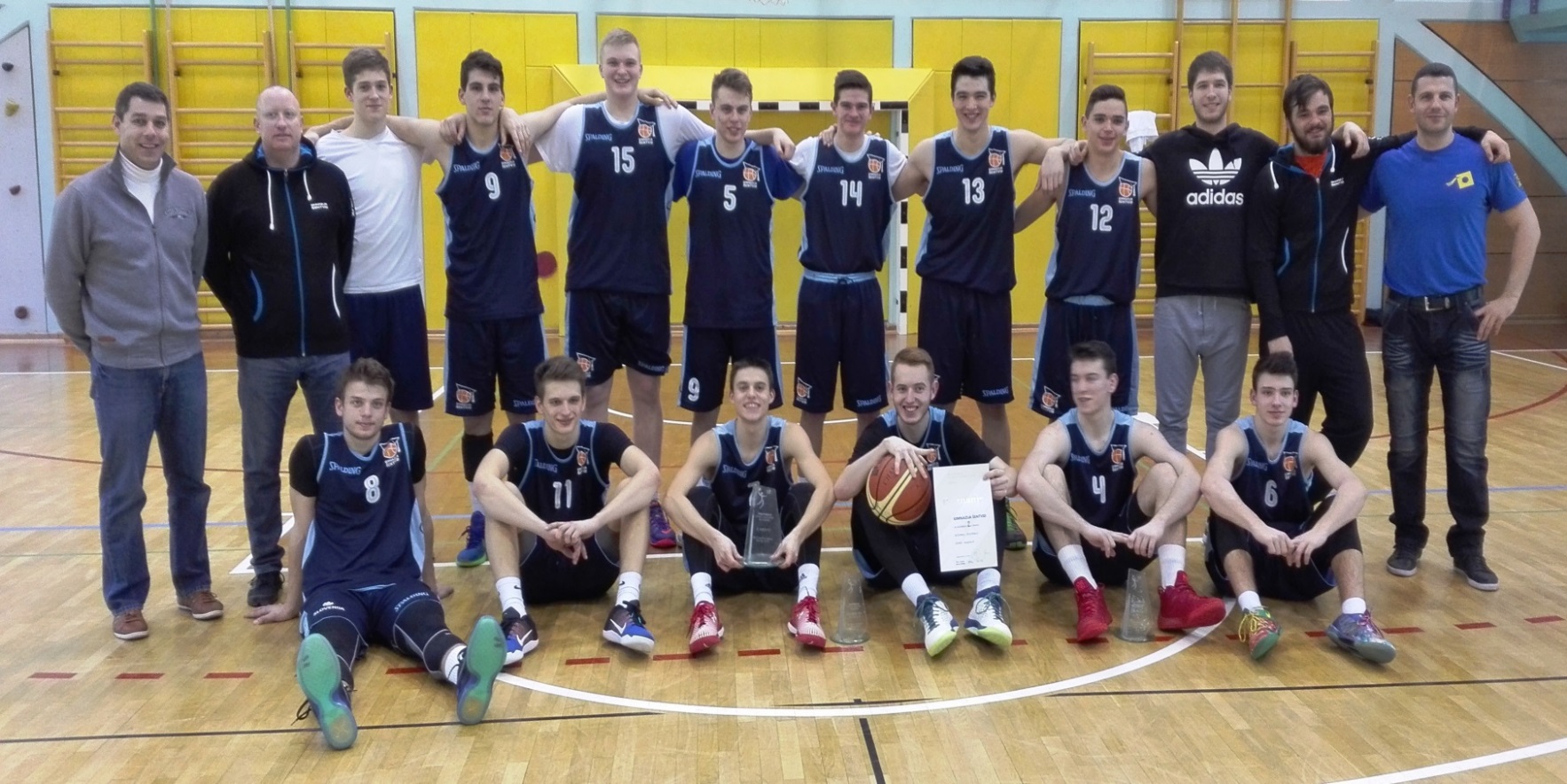 